Allegaton.10DICHIARAZIONESOSTITUTIVADI ATTODINOTORIETA’(Art.46e47delD.P.R.28 dicembre2000,n.445)Oggetto: ATS GAL AISL - P.S.R. Campania 2014/2020 – Misura 19 – Sviluppo Locale di tipo partecipativo – LEADER  – Misura4 -Tipologiadiintervento4.1.1“Supporto per gli investimenti nelle aziende agricole”.Soggetto richiedente:………….………….Dichiarazione sostitutiva di atto di notorietà resa ai sensidell’art.47del D.P.R.445/2000.Il/la	sottoscritto/a		nato	a		(Prov.	)	il	,CodiceFiscale	,residentea	invia/Piazza	n.	(CAP_	)inqualitàdi (barrare la casella che interessa)□	titolare dell’impresa in dividuale□	rappresentante legale della	,	con	sede	legale				(Prov_	) in via/Piazza	n.	(CAP_	),  partita  IVA  /Codice	Fiscale_	telefono		fax	email	PEC	Iscritto alla C.C.I.A.A di………………..con il numero………………..,	consapevole delle sanzioni penali per le ipotesi di falsità in atti e di dichiarazioni mendaci e della conseguente decadenza dai benefici di cui agli art.75e76delD.P.R.28dicembre2000,n.445;	a conoscenza del fatto che saranno effettuati controlli anche a campione sulla veridicità delle dichiarazioni rese;DICHIARA□	che gli immobile oggetto di intervento di ristrutturazione sono/non sono stati costruiti in data antecedente al 1 settembre 1967 e che, per gli stessi, era/non era richiesta, ai sensi di legge, licenza edilizia(nel caso alle gare copia conforme).Informativa trattamento dati  personali“Ai sensi dell’art. 13 e 14 dl Reg. UE 679/2016 Regolamento Europeo sulla protezione dei dati, i dati personali raccolti saranno trattati anche con strumenti informatici, esclusivamente nell’ambito del procedimento per il quale tali dichiarazioni vengono rese. L’interessato ha diritto di accesso ai dati personali e ad ottenere le informazioni previste ai sensi dell’art. 15 del Reg. UE 679/1Luogo e data,…………………….                                                                                                                                                          Timbro e firmaAi sensi e per gli effettidell’art.38,D.P.R.445del28/12/2000ess.mm.ii.,si allega copia del documento di riconoscimento del dichiarante in corso di validità.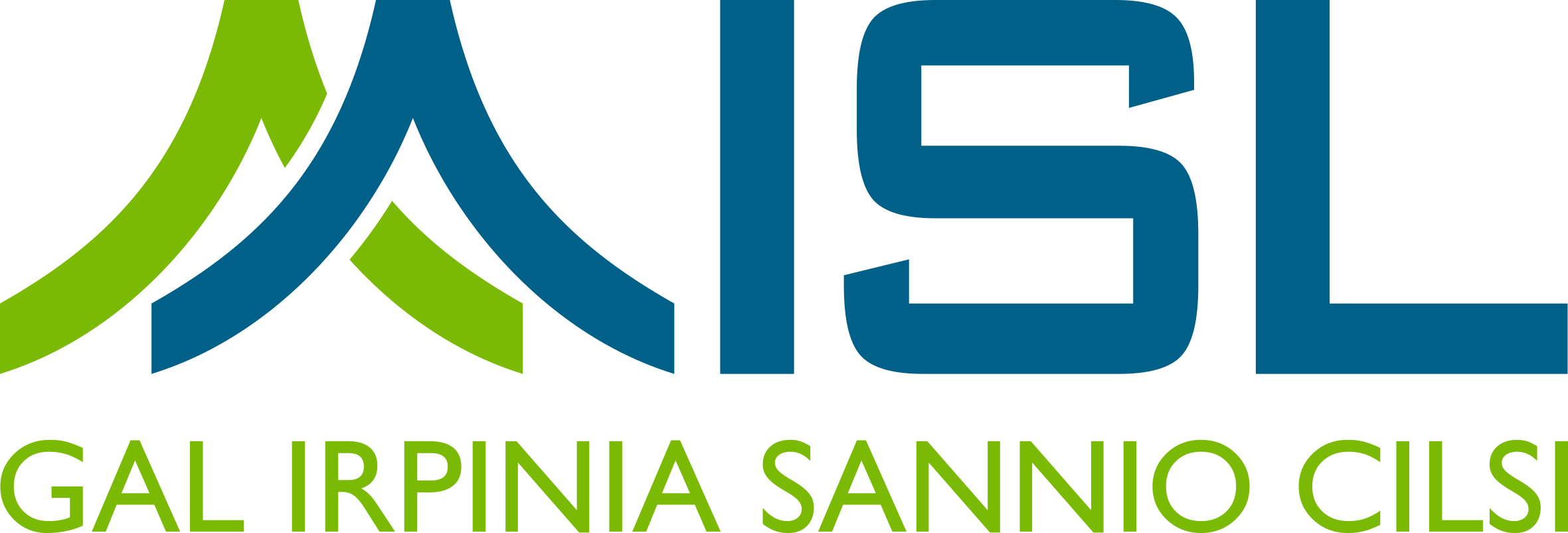 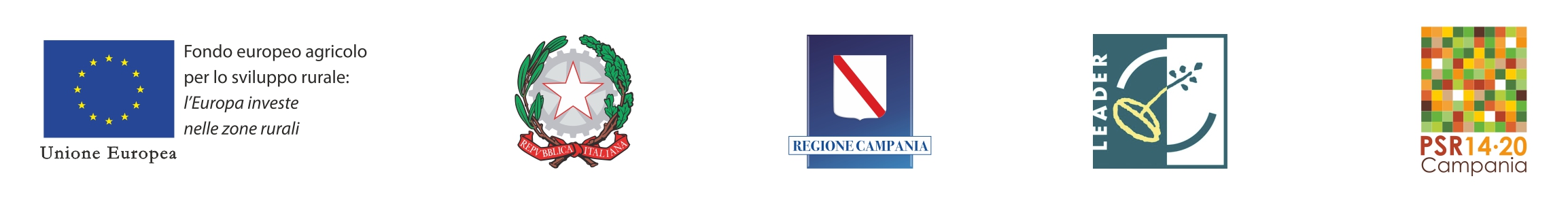 